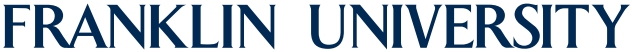 Health Information Management ProgramPROFESSIONAL PRACTICE EXPERIENCE Site-Specific Requirements for Student Placement (Site Supervisor)    Please indicate all student requirements for placement at the site by placing an X in the appropriate boxes below:Student Name:                                                                    Site of PPE (Name and address of facility):Site Manager: Name:Title/Department:Email:
Phone:YesNoCan the site provide?Health Information Health Information Health Information Health Information Physical Exam, within the past three yearsHepatitis B SeriesTetanus, within the past five yearsTwo-step Purified Protein Derivative (PPD), within the past yearInfluenza Other:Other:Other:YesNoCan the site provide?Other Requirements ( Documentation, Orientation, Training, etc.)Other Requirements ( Documentation, Orientation, Training, etc.)Other Requirements ( Documentation, Orientation, Training, etc.)Other Requirements ( Documentation, Orientation, Training, etc.)Signature of Internship Supervisor: _______________________________________________Date: _______________